PLEASE FILL IN CLASS NUMBER [e.g  CB(A)] IN THE APPROPRIATE SECTION.   This form may be downloaded or copied.  Ages at at 01/09/2017.  Fee for each solo £5.50 – Baby Solo £5.00.  THIS FORM MUST BE SUBMITTED WITH THE TEACHERS’ SUMMARY FORMAges are taken as at September lst 2017.	Entries close December lst 2017. ENTRIES TO: Debbie Souter, 22 Sandy Road, Addlestone, Surrey, KT15 1JAE mail:  dobeyhere1@aol.com Email entries are acceptable provided written confirmation is sent within 5 working days together with a cheque for the appropriate fees and signed Teachers Summary form. Online Payment may be made to: Richmond upon Thames Performing Arts Festival, sort code 602203: a/c no. 05016010. (PLEASE ADD REFERENCE this SECTION i.e. DANCE) Fess must be paid at time of entry.CHEQUES should be made payable to Richmond upon Thames Performing Arts Festival with the name of the Dance School on the reverse..  All fees must be paid at time of entry.Richmond upon Thames Performing Arts Festival2018 – Dance Teachers Entry form (SOLOS)Name of Dance SchoolAddressContact Telephone no.Email addressName of person submitting entriesPupil  NameAgeAs at01/09/2017CLASS./ STYLISEBALLETCB/CSBMOD/CONT. BALLETCMBCHARCHNATION/GREEKN/CGMODERNMLYRICALMODERNLMS & DSDTAPTBABYBSFEES£EXAMPLE – SARAH SMITH10 YRSCB(B)CH(B)SD(B)16.50Pupil  NameAgeAs at01/09/2017CLASS./ STYLISEBALLETCB/CSBMOD/CONT. BALLETCMBCHARCHNATION/GREEKN/CGMODERNMLYRICALMODERNLMS & DSDTAPTBABYBSFEES£FEES£Total Fees££Pupil  NameAgeAs at01/09/2017CLASS./ STYLISEBALLETCB/CSBMOD/CONT. BALLETCMBCHARCHNATION/GREEKN/CGMODERNMLYRICALMODERNLMS & DSDTAPTBABYBSFEES£Total Fees£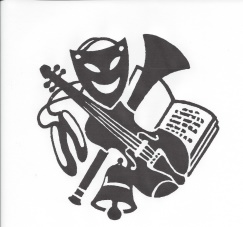 